St John Weekly Flyer- November 10, 2023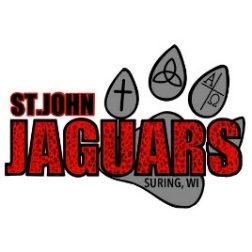 REMINDER: - Students Sing in Church: This Sunday, November 12th - Picture Day/Retakes: Wednesday, November 15th - Apparel Order Ends: Wednesday, November 15th - Hot Lunch: Friday, November 17th - Middle Room Field Trip- Friday, November 17th - Office: Open scheduled school days from 8am until noon or by appt.- Chapel: Wednesday Mornings @ 8:30am- Adult Bible Study & Sunday School: Sunday Mornings at 9am! Operation Christmas Child & Veterans Day Program: Operation Christmas Child and the Suring Veterans Day Program was today! Ask your student about filling the “shoeboxes” and honoring Veterans.PTL Family Bowling at Suring Lanes:Thank you to PTL for putting on this event and for all the families that came to enjoy time together! Picture Day/ Re-takes: Picture Day for 5K and picture re-takes for 4K-8th grade are scheduled for Wednesday, November 15th! Thanksgiving Week:  No school or church classes will be held the week of Thanksgiving. Thanksgiving Day Service at St John’s on Thanksgiving Day at 10am.St John Apparel Sale: Show your Jaguar Spirit!! We are having our Annual St John Apparel Sale! Orders forms are available in the new narthex or by contacting the office. Orders must be placed & paid for by Nov 15.Winter is Here: (“Winter Clothing” excerpt from the St John Handbook)Students must bring and wear appropriate winter clothing while outside.If there is snow on the ground, students must wear winter (not fashion or cowboy) boots and snow pants… If a student does not dress appropriately for the weather they will either miss recess or sit on the front step.Health & Illness: (Excerpt from the St John Handbook)In order to protect your child and all children in the program and because we are not staffed to care for sick children, parents need to make other arrangements for the care of their child when he/she has:- A fever of 100 degrees or above or has had a fever within the past 24 hours.-Any new unidentified rash that is open or oozing.-Vomited within 24 hours.-Diarrhea (watery stools) within the last 24 hours.-Eye redness along with drainage.-Requires one on one care.-Head lice or nits present.Please do not send your child to school in these instances.St John Potato Pancake Dinner: A huge thank you to everyone that volunteered, donated and attended this years Potato Pancake Dinner! The event brought in a grand total of $6,987!  St John Trunk or Treat: This year’s Trunk or Treat was a huge success. Thank you to all the families that brought their trunks, donated candy or brought their little ones to enjoy the fun! A special thank you to St John Stewardship for planning and organizing this awesome community event!Chapel: Students and Staff attend Chapel every Wednesday mornings @ 8:30am! Parents are welcome to attend as well. We collect chapel offerings each week for a specific monthly cause. For September & October, Chapel offerings will be put towards Operation Christmas Child. We raised over $366! Please use the attached envelope for your child to bring in their chapel offering on Wednesdays.Aluminum Cans:Thank you for donating your aluminum cans to St John. A collection bin is between the School & the Teacherage. The Aluminum Can Recycling is sponsored by PTL.Amazon Smile:Thank you to everyone that has supported St John Children’s Fund through Amazon Smile over the past 10 years. Unfortunately, Amazon no longer offers this program. Lamers Bus Contact Information:Lamers provides all busing to and from St John except for the noon van for 4k. Lamers Contact Info: Peggy L. Gordon | Office: 920-842-2937 Ext. 10512School Office: The school office is located in the new narthex at the church. Standard office hours are Monday-Friday from 8am until noon on scheduled school days. Please ring the doorbell under the large canopy at church and the secretary will come to the door. The secretary is also available by email: stjohns@stjohnlutheranhayes.org or by phone (920)842-4443. Friendzy:Catchphrase: “You First”Key Verses: “Then make me truly happy by agreeing wholeheartedly with each other, loving one another, and working together with one mind and purpose. Don’t be selfish; don’t try to impress others. Be humble, thinking of others as better than yourselves. 4 Don’t look out only for your own interests, but take an interest in others, too. You must have the same attitude that Christ Jesus had.” Philippians 2:2-5Memory Work- November 17th    What is the Office of the Keys?*The Office of the Keys is that special authority which Christ has given to His church on earth to forgive the sins of repentant sinners, but to withhold forgiveness from the unrepentant as long as they do not repent.Hymn 662: Onward, Christian Soliders1 Onward, Christian soldiers, Marching as to war,With the cross of Jesus Going on before.Christ, the royal master, Leads against the foe;Forward into battle See His banners go!Refrain:Onward, Christian soldiers, Marching as to war,With the cross of Jesus Going on before.2 Like a mighty army Moves the Church of God;Brothers, we are treading Where the saints have trod.We are not divided, All one body we,One in hope and doctrine, One in charity. [Refrain]3 Crowns and thrones may perish, Kingdoms rise and wane,But the church of Jesus Constant will remain.Gates of hell can never 'Gainst that church prevail;We have Christ's own promise, And that cannot fail. [Refrain]4 Onward, then, ye faithful, Join our happy throng,Blend with ours your voices In the triumph song:Glory, laud, and honor Unto Christ, the king;This through countless ages Men and angels sing. [Refrain]SunMonTueWedThuFriSat128:30am Trinity Divine Service9am Adult Bible Class9am Sunday School10am St. John Divine Service-Students Sing in Church6pm Youth Group Meeting 136pm Finance MeetingDartball - BYE14158:30am Chapel9:15am Bible Study Picture Day (5K)Picture Re-take (4K-8th) Apparel Order Ends!1617School– Hot LunchGroup 8 Middle Room Field Trip18198:30am Trinity Divine Service9am Adult Bible Class9am Sunday School10am St. John Divine Service208pm Dartball @ WCLThanksgiving BreakNO SCHOOL21Deadline for NewsletterThanksgiving BreakNO SCHOOL22Thanksgiving BreakNO SCHOOL2310am St John ServiceThanksgiving DayThanksgiving BreakNO SCHOOL24Thanksgiving BreakNO SCHOOL25